SAFER RECRUITMENTAND SELECTION POLICY AND PROCEDUREAuthority Guidelines on Staffing Procedures for Community, Voluntary Controlled and Special SchoolsUpdated:  February 2024Safer Recruitment Policy statementThis Safer Recruitment and Selection Policy has been produced in line with the DfE guidance’ and ‘Keeping children safe in education guidance’ (DfE June 2023). This policy aims to ensure both safe and fair recruitment and selection is always conducted and should be read in conjunction with all guidance in Keeping Children Safe in Education 2023 (part 3). Safeguarding and promoting the welfare of children and young people is an integral factor in recruitment and selection and is an essential part of creating safe environments for children and young people.Orrets Meadow School is committed to safeguarding and promoting the welfare of children and young people and expects all staff and volunteers to share in this commitment.It is the responsibly of the appointment panel to ensure that all the requirements of this document and relevant statutory guidance and legal requirements are applied fairly and consistently throughout the process.Panel members must be willing to undertake the DfE Safer Recruitment Course offered by the Wirral Safeguarding Children Partnership. Safer Recruitment and Selection procedure2.1.	Constitution of the Staff Appointments Committee/PanelThe appointment of staff is the responsibility of the Governing Body but the Education Act 2002 which includes School Staffing (England) Regulations 2009 states that the Headteacher may take the lead in making staff appointments outside the Leadership Group. The Governing Body should, at its first meeting of the school year, nominate a Staff Appointments Committee/Panel to participate in the Recruitment and Selection process.  This Committee/Panel will, by necessity, liaise closely with the School's Personnel Committee (or equivalent) Membership - The Committee shall normally consist of the Headteacher and four named Governors and should ideally have a mix of gender. The following membership is suggested, however, the Governing Body may vary this as it sees fit for any appointmentWithdrawal from Meetings and Pecuniary InterestIf a Committee/Panel member has a direct or indirect pecuniary interest they must declare the fact and take no part in discussions and withdraw from the panel. A committee member is treated as having a pecuniary interest if a relative or spouse living with them or is known personally to them.A staff governor and the Headteacher (whether a Governor or not) are not considered as having a pecuniary interest any greater than that of other teachers at the school. However, if present when the appointment or promotion of themselves or a relative or a spouse is under consideration he/she shall take no part in the discussion and withdraw and not vote.2.2	PlanningIt is important to plan any recruitment and selection process thoroughly. All panel members should be involved in the process from the start.Governing bodies should ensure that those involved with the recruitment and employment of staff to work with children have received appropriate safer recruitment training, in line with Keeping Children safe in Education 2023 (paragraph 208).The panel should have a minimum of 2 members, but ideally 3 in order to deal with issues arising from a split decision. The role of the panel is to Agree a timetable for recruitment process including shortlisting and interview dates.review and/or develop the job descriptions. review and/or develop the person specification.agree the selection tools to be applied e.g., interview, observation, role play, in-tray exercise.Agree proposed interview questions for candidates.Agree the pack of information to be sent to the candidate (including information on the schools safeguarding policies and procedures)Agree the content of the advert and where the post is to be advertised (including reference to the necessity for enhanced DBS Clearance and the ROA 1974 (Exception order 1975)All the activities listed above must happen prior to advertising a post.NB the panel must ensure that all job descriptions contain information about the safeguarding responsibilities specific job roles. Please see Planning Checklist – Appendix 1Appointing VolunteersIn the appointment of a volunteer, the school should develop a role profile clearly outlining the role and expectations of the volunteer, including specific reference to responsibilities around safeguarding children and should follow the same recruitment procedure, but be conducted in a less formal manner.2.3	Advertising a vacancyNormally a school may choose whether to advertise a post internally within school, on the Wirral Intranet, or externally in the press/relevant web site/via a recruitment agency. However, in certain circumstances it may be appropriate to only advertise within the school e.g. where the recruitment of an external applicant may potentially lead to a redundancy.NB All Headteacher posts must be advertised externally unless in exceptional circumstances. Placing a statement in an advert that confirms the school’s commitment to safeguarding is important to deter unsuitable people from applying for the job from the outset.This should include:The school’s commitment to safeguarding and promoting the welfare of children.A requirement for the successful applicant to hold an enhanced DBS disclosure. Information about the school’s policy and practice in relation to safeguarding and promoting welfare in the information supplied to applicants. There should be an explanation that the post is exempt from the provisions of the Rehabilitation of Offenders Act 1974.NB This information should be included on the application form: The amendments to the Exceptions Order 1975 (2013 & 2020) provide that certain spent convictions and cautions are 'protected' and are not subject to disclosure to employers and cannot be taken into account. Guidance and criteria on the filtering of these cautions and convictions can be found on the Ministry of Justice website and candidates should be directed to NACRO and UNLOCK. 2.4	Receipt of Applications and shortlistingOnly applications which have been submitted on the standard application form should be considered for shortlisting by the appointments panel. They should provide any information that would make them unsuitable for working with children and young people e.g. criminal history, barred list, prohibited from teaching, known to police or local social care.  Refer to Keeping Children Safe in Education (2023 paragraphs 216-217).The disclosures form must be sent out separately, with instruction that it should be only completed and returned if the candidate is shortlisted (Ministry of Justice 2019).NB CV’s must not be used in any appointment process.All application forms should be scrutinised and the criteria for selection consistently applied to confirm whether the applicant meets the minimum essential criteria stated in the person specification in consideration for shortlisting.In addition, the panel must also identify:any unexplained gaps in dates relating to education /employment and voluntary worksuitability of referees inconsistencies in information providedWhere issues have been identified, the appointments panel must decide if they are still willing to shortlist the candidate or explore the issues at the selection process stage.NB the appointments panel should not consider equality information and criminal self-disclosure forms at shortlisting stage of the appointments process. This information should not be part of the application form but presented on a separate sheet.Where there is an excessive number of applications which meet the minimum essential criteria, the appointments panel can review those applications against the desirable criteria to minimise the number of applications to be considered at selection stage. On completion of this exercise the appointments panel should agree the applicants to be invited to the selection process.Online searches should be considered of the shortlisted candidates, informing the candidates that searches may be conducted, as part of due diligence checks in line with Keeping Children Safe in Education (KCSiE 2023 paragraph 221).2.5	 ReferencesPrior to the selection process, all references for shortlisted candidates should be sought, including those of internal applicants. Consideration may be given to candidates who do not wish their employer to be contacted prior to the selection process. References will be sought directly from the referee and, where necessary, they will be contacted to clarify any anomalies or discrepancies. Detailed written records should be kept of such exchanges. At least one of the references should be from the candidate’s current employer and have been completed by a senior person with appropriate authority. (KCSiE 2023)If a candidate for a post working with children is not currently employed in a post working with children, a reference will be sought from the most recent employment in which the candidate has worked with children to confirm details of the candidate’s employment and their reasons for leaving.  If the candidate has not been employed working with children or young people, then it may be appropriate to seek a reference from any voluntary roles involving interaction with children or young people.References are the "property" of the selection panel and strict confidentiality will be observed. Employer testimonials i.e. those provided by the candidate and/or marked ‘to whom it may concern’ should never be accepted. Should a candidate provide such a reference, the school must seek advice from their HR Consultancy provider.References must be in writing and be specific to the job for which the candidate has applied. References from relatives or people writing solely in the capacity as a friend of the candidate must not be accepted. It is also vital to compare the information about the applicant provided by the referee with the information the applicant has given about themselves and their experience and background.  If the references reveal any discrepancies or inconsistencies, or any doubts or concerns about the person’s suitability, the issues should be followed up and explored with the referee. This is probably best done by telephone and the conversation outcome recorded in writing.References are just as important for voluntary posts as for paid employment. However, prospective volunteers might not be employed or have previous experience of working with children. Nevertheless, it is important to make background enquiries and checks on volunteers as well as on paid staff.Appendix 2 – reference request form2.6	 Selection Process, including interview arrangement 2.6.1	Interview arrangementsAll shortlisted applicants should be notified of the following in writing by letter or email, or in exceptional circumstances by telephone:DateTimeLocationSelection tools to be used in interviewNotification of any preparation required before interview such a presentation topicRequirement to bring all necessary paperwork e.g. qualifications, identificationNB All necessary paperwork should be scrutinised by a suitable person, who can verify original documentation and photocopy to keep on file on the day of the selection process.Electronic application forms should be signed by the interviewee on the day of the interview (Keeping Children Safe in Education 2023 paragraph 218).2.6.2	Selection ProcessValue Based Interviewing (VBI) VBI is a way of helping organisations to recruit the most suitable people to work with children. It helps employers assess the values, motives and attitudes of those who are applying for jobs. It focuses on "how" and "why" an applicant makes choices in work and seeks to explore reasons for their behaviour.VBI is about focusing on what a person does by exploring real historical examples and assessing information about their character (what makes them tick, what their pressure points are). VBI allows recruiters to extract additional information about a candidate’s personality and helps predict their behaviours on the job.  VBI adds real value to the recruitment process without making it too complicated: Reduces or eliminates “gut feeling” Distinct focus on personalityProvides more information to base decisions upon Increases confidence in decision making in recruitment Enhances and mirrors information from other selection stages. Explores organisational values and team fit. Sets out safeguarding expectations for applicants. 2.6.3	InterviewsAt a minimum, the selection process should involve a face-to-face interview and where appropriate another tool (role play, presentation, teaching a lesson, participating in activities with children under observation etc). Consideration should be given to ensuring that the panel of interviewers is diverse and represents a range of characteristics such as gender, ethnicity, age, sexuality or disability. The interview will assess the merits of each candidate against the job requirements and explore their suitability to work with children and young people. The selection process for people who will work with children and young people should always include a face-to-face interview even if there is only one candidate.At interview, use probing questions into motives, attitudes and behaviours, not just skills and experience, and questions that cover safeguarding issues, as well as other role-related areas.All questions, answers, panel comments and decision should be retained to be stored in the successful candidate’s HR file to prove that safer recruitment procedures were followed.Examples of selection tools that could be used alongside interviews are: Role plays. Presentations. Group exercises. Written exercises. Aptitude/ability tests. Personality questionnaires. Job trials. Conditional Offer of appointmentPre-Appointment Checks:An offer to a successful candidate, including one who has lived or worked abroad, will be conditional upon satisfactory completion of pre-employment checks:Identity: importance of verifying the successful applicant’s identity by reference to original documents. Candidates invited to interview should be asked to bring with them the necessary documents to verify their identity that will satisfy the requirements of the DBS in respect of the application for a disclosure please use link belowhttps://www.gov.uk/government/publications/identity-proofing-and-verification-of-an-individual/how-to-prove-and-verify-someones-identityCopies of ID have to be retained in the HR file (KCSiE 2023 paragraph 276).NB It is not unlawful to request age information from the candidate as this is used to prove ID, DBS etc and is essential for safer recruitment purposes.DBS barred list: under the Protection of Freedoms Act 2012 schools have a legal duty to check that any person being appointed to work in regulated activity* is NOT barred from working with children or young people.DBS certificate: the successful applicant should be asked to complete an application for a DBS certificate at the appropriate level and produce the required supporting documentation straight away. Everybody employed to work in a school is required by law to undertake an enhanced disclosure. Copies of DBS certificates must not be retained in HR files for longer than 6 months (KCSiE 2023 paragraph  276).Qualifications: the successful applicant should be required to provide original certificates or diplomas for all the academic, vocational or professional qualifications, as appropriate e.g. GTC registration, QTS status (unless properly exempted), NPQH. Copies of qualifications should be retained in the HR file (KCSiE 2023 paragraph 276).Status: it is a requirement for some posts that the applicant is licensed or registered with a professional body. For example, in order to be employed as a teacher in a maintained school, a person must usually have been awarded qualified teacher status and be registered with the relevant general teaching council. Prohibition All teachers must be checked against the prohibition list and interim prohibition list before commencing in post. Schools can check these lists via the Teacher services website.Disqualification under the Childcare Regulations 2009 – the DfE issued new guidance for schools (27/02/15).  The Regulations apply to anyone working in childcare a) with under 5s or b) in wrap-around care where there are children under 8. It does not apply to office staff or cleaners. Employees should be asked to confirm that they are not disqualified from childcare. Eligibility to work in the UK: Verify the employee’s right to work in the UK.  Make any further checks considered appropriate, if the candidate has lived or worked outside the UK. Use the link below for the latest information.https://www.gov.uk/government/publications/identity-proofing-and-verification-of-an-individual/how-to-prove-and-verify-someones-identityHealth and sickness absence record: As a result of the Equality Act 2010, it is unlawful to ask about sickness records in references for most types of employment (including school-based roles). Finally, the appointment should be made conditional on the person satisfactorily completing a probationary period. Exceptions are teachers who have successfully completed their statutory Early Career Framework and who cannot be required to complete a further period of probation.Pre-employment medical screening: to establish that the candidate is fit for employment.Assessing criminal conviction disclosures (KCSiE 2023 paragraphs 244-246)You need to discuss any disclosures with the candidate at interview. When assessing any disclosure information on a DBS certificate, schools should take into consideration the explanation from the applicant (Appendix 3). The school should also consider the incident in the context of the Teachers' standards and Teacher misconduct guidance, if the applicant is applying for a teaching post. *Advice can be sought from the Local Authority’s Schools’ HR Consultancy Team if a DBS Disclosure reveals any criminal offence(s) or information that a candidate has not disclosed during the selection process.Appendix 3 – Decision FormAll checks will be:Documented and retained on the personnel file (subject to certain restrictions on the retention of information imposed by DBS regulations and GDPR/DA 2018).Recorded on the school’s single central register Followed up where checks are unsatisfactory or there are discrepancies in the information provided.Post appointment InductionThere should be an induction programme for all staff newly appointed to the school, regardless of previous experience.The induction programme which should cover all relevant matters of school policy including safeguarding and promoting the welfare of children, child protection procedures, whistleblowing and guidance on safe working practices.Other Recruitment and Selection Requirement4.1	Single central record (refer KCSIE 268-274)Recruitment and selection information for the successful candidate must be retained securely and confidentially for the duration of their employment with the school, including:Application form – signed by the applicantInterview notes – including explanation of any gaps in the employment historyreferences – minimum of twoProof of identityProof of right to work in the UKProof of relevant academic qualificationsEvidence of medical clearance from the Occupational Health serviceEvidence of DBS clearance, Barred List  and, where applicable, Teacher Prohibition checksOffer of employment letter and signed contract of employment.The school will maintain a Single Central Record of employment checks in accordance with DfE guidance.4.2	Recruitment of Supply and agency staffWhere supply staff are employed directly by the school, all relevant checks as for other employed staff must be carried out. This will be recorded on the single central register.Before taking on a member of supply staff provided by a supply agency, the school should obtain written confirmation from the agency that the appropriate checks have been undertaken by the agency. ID verification will be requested when supply staff attend for work, so the agency verification documentation can be cross matched.In relation to DBS Disclosures, the written notification from the agency must confirm that relevant DBS Disclosures have been requested for that individual, whether the Disclosure has been received, and if received, whether it included any disclosed information. The school should record the confirmation of relevant checks from the supply agency on the single central record.4.3	VolunteersWe recognise that many parents and other volunteers help regularly in school and in so doing, provide much needed and valuable support. Children trust any persons working in schools, so thorough checks are crucial.All volunteers that come into close contact or regular contact with children will be asked to complete a DBS Enhanced Disclosure Form. A barred check will also be completed with the knowledge of the volunteer, if the work is to be considered ‘regulated activity’ (KCSiE 2023 paragraphs 236, 240,304-311).The Headteacher will consider the suitability of the person volunteering. Should a volunteer not be known to the school community then the Headteacher will make a risk assessment and will seek references. Under no circumstances should volunteers be allowed to work unsupervised with children until a satisfactory DBS Enhanced Disclosure has been obtained.4.4	GovernorsMembers of the Governing Body will be recruited as directed by DfE Guidance and will need to obtain a DBS Enhanced Disclosure and S128 Prohibition from Management Check for all schools (including academies).Governors should receive appropriate safeguarding, governor strategic responsibilities and online safety training (KCSiE 2023 paragraph 81).4.5	Students on placement.When volunteers are working in school as part of a recognised training course (such as PGCE, NVQ etc.), references and completion of an application form will not be required.  However, there must be proof of DBS enhanced clearance with barred list check and identity checks. 4.6	Students on work experienceStudents on work experience must always be supervised.4.7	ContractorsContractors, or any employee of the contractor, working at the school must have been subject to the appropriate level of DBS check, if any such check is required.Contractors and contractors’ employees for whom an appropriate DBS check has not been undertaken must be supervised if they will have contact with children.The identity of contractors and their staff  must be checked on arrival at the school.					Appendix 1	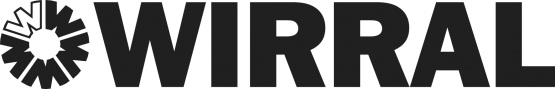 Planning Checklist	Appendix 2Private and ConfidentialSchool NameSchool Address				Appendix 3ParaContent Page no1Safer Recruitment Policy statement32Safer Recruitment and Selection procedure32.1Constitution of the Staff Appointments Committee/Panel 32.2Planning 42.3Advertising a vacancy52.4Receipt of Applications and shortlisting62.5References72.6Selection Process, including interview arrangement72.6.1Interview arrangements72.6.2Selection Process82.6.3Interviews82.7Conditional Offer of appointment93Post appointment Induction114Other Recruitment and Selection Requirement114.1Single central record114.2Recruitment of Supply and agency staff124.3Volunteers124.4Governors124.5Students on placement134.6Students on Work Experience 134.7Contractors13Appendix 1 – Planning Checklist14Appendix 2 – Reference Request Form16Appendix 3 – Positive DBS Disclosure Decision Form19Appointment ofStaff Appointments MembershipHeadteacher or Deputy HeadteacherIt is a statutory requirement for a Headteacher and Deputy Headteacher appointment that a minimum of 3 Governors (excluding the Headteacher) are involved at all stages of the process.The Director of Children’s Services (or nominated representative) is entitled to attend all proceedings and is under a duty to offer such advice as they consider appropriate. They do not, however, have a voting right.Assistant HeadteacherHeadteacher and one or more governors from the Staff Appointments Committee/ Panel.All teaching postsHeadteacher and one or more governors from the Staff Appointments Committee/Panel.More senior support staff, e.g. Business ManagerHeadteacher and one or more governors from the Staff Appointments Committee/PanelSupport staffHeadteacher and one or more governors from the Staff Appointments Committee/PanelPre-InterviewInitialsDatePlanning - Timetable decided: job specification and description and other documents to be provided to applicants, reviewed and updated as necessary. Application form seeks all relevant information and includes relevant statements about references etc Vacancy advertised (where appropriate) Advertisement includes reference to safeguarding policy, that is, statement of commitment to safeguarding and promoting welfare of children and need for successful applicant to be DBS checked Applications on receipt - Scrutinised – any discrepancies/anomalies/gaps in employment noted to explore if candidate considered for short-listing Short-list prepared References – seeking Sought directly from referee on short-listed candidates; ask recommended specific questions; include statement about liability for accuracy References – on receipt Checked against information on application; scrutinised; any discrepancy/issue of concern noted to take up with referee and/or applicant (at interview if possible) Invitation to interview - Includes all relevant information and instructions Interview arrangements - At least two interviewers; panel members have authority to appoint; have met and agreed issues and questions/assessment criteria/standards Interview - Explores applicants’ suitability for work with children as well as for the post Note: identity and qualifications of successful applicant verified on day of interview by scrutiny of appropriate original documents; copies of documents taken and placed on file, where appropriate applicant completed application for DBS disclosure Conditional offer of appointment: pre appointment checks Offer of appointment is made conditional on satisfactory completion of the following pre- appointment checks and, for non-teaching posts, a probationary period References: (if not obtained and scrutinised previously) Identity (if that could not be verified at interview) Qualifications (if not verified on the day of interview) Permission to work in UK, if required DBS certificate - where appropriate satisfactory DBS certificate received DBS Barred list – person is not prohibited from taking up the post Health – the candidate is medically fit Prohibition – (for teaching posts) the teacher has not been included in the prohibition list or interim prohibition list Qualified Teacher Status (QTS) – (for teaching posts in maintained schools) the teacher has obtained QTS or is exempt from the requirement to hold QTS (for teaching posts in FE colleges) the teacher has obtained a Post Graduate Certificate of Education (PGCE) or Certificate of Education (Cert. Ed) awarded by a higher education institution, or the FE Teaching Certificate conferred by an awarding body Statutory induction (for teachers who obtained QTS after 7 May 1999) Child Protection training and other induction such as H&S, Safe Working Practice / code of staff behaviour, etc Request for Recruitment ReferenceRequest for Recruitment ReferenceRequest for Recruitment ReferenceRequest for Recruitment ReferenceRequest for Recruitment ReferencePost No :       Post No :       Post No :       Post No :       Job Title :      Candidate :       Candidate :       Candidate :       Candidate :       Referee:       1. To be completed by all Referees1. To be completed by all Referees1. To be completed by all Referees1. To be completed by all Referees1. To be completed by all RefereesPlease use the space below to add your comment on the candidate’s ability to :-carry out the duties listed in the Job Description, or demonstrate the knowledge, skills and abilities listed in the Employee SpecificationPlease note that your comments will be shown to the candidate if she/he asks to see them.Please use the space below to add your comment on the candidate’s ability to :-carry out the duties listed in the Job Description, or demonstrate the knowledge, skills and abilities listed in the Employee SpecificationPlease note that your comments will be shown to the candidate if she/he asks to see them.Please use the space below to add your comment on the candidate’s ability to :-carry out the duties listed in the Job Description, or demonstrate the knowledge, skills and abilities listed in the Employee SpecificationPlease note that your comments will be shown to the candidate if she/he asks to see them.Please use the space below to add your comment on the candidate’s ability to :-carry out the duties listed in the Job Description, or demonstrate the knowledge, skills and abilities listed in the Employee SpecificationPlease note that your comments will be shown to the candidate if she/he asks to see them.Please use the space below to add your comment on the candidate’s ability to :-carry out the duties listed in the Job Description, or demonstrate the knowledge, skills and abilities listed in the Employee SpecificationPlease note that your comments will be shown to the candidate if she/he asks to see them.What is your relationship to the candidate?(For example: Manager, Headteacher, Mother, Father etc)What is your relationship to the candidate?(For example: Manager, Headteacher, Mother, Father etc)What is your relationship to the candidate?(For example: Manager, Headteacher, Mother, Father etc)How long have you known the candidate?(Please state time period, for example 6 years)How long have you known the candidate?(Please state time period, for example 6 years)How long have you known the candidate?(Please state time period, for example 6 years)Signed			Date		Signed			Date		Signed			Date		Signed			Date		Signed			Date		2 To be completed by current or previous employer of the candidate only.2 To be completed by current or previous employer of the candidate only.2 To be completed by current or previous employer of the candidate only.2 To be completed by current or previous employer of the candidate only.2 To be completed by current or previous employer of the candidate only.2.1	Employment details with you2.1	Employment details with you2.1	Employment details with you2.1	Employment details with you2.1	Employment details with youPostPeriod of Employment  - please provide exact dates for Continuous service (if applicable)From	     To	     From	     To	     From	     To	     From	     To	     Main Duties PerformedMain Duties PerformedReason for leaving your employmentReason for leaving your employment2.2  Safeguarding of children and vulnerable adults 2.2  Safeguarding of children and vulnerable adults 2.2  Safeguarding of children and vulnerable adults 2.2  Safeguarding of children and vulnerable adults 2.2  Safeguarding of children and vulnerable adults Are you aware of any reason why they would be unsuitable to work with children or vulnerable adults? Please provide details of any past disciplinary issues relating to children and/or child protection concerns they may have been subject to. Please only answer this question if the job that the candidate is applying for has access to children and vulnerable adults (or their records).Are you aware of any reason why they would be unsuitable to work with children or vulnerable adults? Please provide details of any past disciplinary issues relating to children and/or child protection concerns they may have been subject to. Please only answer this question if the job that the candidate is applying for has access to children and vulnerable adults (or their records).Are you aware of any reason why they would be unsuitable to work with children or vulnerable adults? Please provide details of any past disciplinary issues relating to children and/or child protection concerns they may have been subject to. Please only answer this question if the job that the candidate is applying for has access to children and vulnerable adults (or their records).Are you aware of any reason why they would be unsuitable to work with children or vulnerable adults? Please provide details of any past disciplinary issues relating to children and/or child protection concerns they may have been subject to. Please only answer this question if the job that the candidate is applying for has access to children and vulnerable adults (or their records).Are you aware of any reason why they would be unsuitable to work with children or vulnerable adults? Please provide details of any past disciplinary issues relating to children and/or child protection concerns they may have been subject to. Please only answer this question if the job that the candidate is applying for has access to children and vulnerable adults (or their records).2.3	Employment Record2.3	Employment Record2.3	Employment Record2.3	Employment Record2.3	Employment RecordPlease provide brief details of any live warnings due to formal disciplinary or capability proceedings and, if possible, please comment on the nature of these warnings.Please provide brief details of any live warnings due to formal disciplinary or capability proceedings and, if possible, please comment on the nature of these warnings.Please provide brief details of any live warnings due to formal disciplinary or capability proceedings and, if possible, please comment on the nature of these warnings.Please provide brief details of any live warnings due to formal disciplinary or capability proceedings and, if possible, please comment on the nature of these warnings.Please provide brief details of any live warnings due to formal disciplinary or capability proceedings and, if possible, please comment on the nature of these warnings.During employment with you did they achieve anything of note?  If so, please provide a brief descriptionDuring employment with you did they achieve anything of note?  If so, please provide a brief descriptionDuring employment with you did they achieve anything of note?  If so, please provide a brief descriptionDuring employment with you did they achieve anything of note?  If so, please provide a brief descriptionDuring employment with you did they achieve anything of note?  If so, please provide a brief description3 To be completed by Current Employer only3 To be completed by Current Employer only3 To be completed by Current Employer only3 To be completed by Current Employer only3 To be completed by Current Employer onlyCurrent SalaryCurrent SalaryCurrent SalaryPositive DBS Disclosure - DecisionPositive DBS Disclosure - DecisionPositive DBS Disclosure - DecisionPositive DBS Disclosure - DecisionPositive DBS Disclosure - DecisionPositive DBS Disclosure - DecisionPositive DBS Disclosure - DecisionPositive DBS Disclosure - DecisionPositive DBS Disclosure - DecisionPositive DBS Disclosure - DecisionName:Name:Employee No.Employee No.Original Start DateOriginal Start DateDOB:DOB:Level of Disclosure:Level of Disclosure: Standard Standard Standard Standard Standard Enhanced Enhanced EnhancedAccess to: Access to:  Children Children Children Vulnerable Adults Vulnerable Adults Vulnerable Adults Vulnerable Adults BothDisclosure No.:Disclosure No.:Date of Disclosure:Date of Disclosure:Counter signatory:Counter signatory:Post No.:Post No.:Requested by:Requested by:Post Title:Post Title:Investigating Officer:Investigating Officer:Date:Date:ConsiderationsConsiderationsConsiderationsConsiderationsConsiderationsConsiderationsConsiderationsConsiderationsConsiderationsConsiderationsThe following areas should be considered and a response given where appropriate (without detailing the actual offence) to ensure that decisions are fair, open, traceable and safe.The following areas should be considered and a response given where appropriate (without detailing the actual offence) to ensure that decisions are fair, open, traceable and safe.The following areas should be considered and a response given where appropriate (without detailing the actual offence) to ensure that decisions are fair, open, traceable and safe.The following areas should be considered and a response given where appropriate (without detailing the actual offence) to ensure that decisions are fair, open, traceable and safe.The following areas should be considered and a response given where appropriate (without detailing the actual offence) to ensure that decisions are fair, open, traceable and safe.The following areas should be considered and a response given where appropriate (without detailing the actual offence) to ensure that decisions are fair, open, traceable and safe.The following areas should be considered and a response given where appropriate (without detailing the actual offence) to ensure that decisions are fair, open, traceable and safe.The following areas should be considered and a response given where appropriate (without detailing the actual offence) to ensure that decisions are fair, open, traceable and safe.The following areas should be considered and a response given where appropriate (without detailing the actual offence) to ensure that decisions are fair, open, traceable and safe.The following areas should be considered and a response given where appropriate (without detailing the actual offence) to ensure that decisions are fair, open, traceable and safe.Nature, seriousness and relevanceNature, seriousness and relevanceNature, seriousness and relevanceNature, seriousness and relevanceHow long ago it occurredHow long ago it occurredHow long ago it occurredHow long ago it occurredWas it a one off or part of a historyWas it a one off or part of a historyWas it a one off or part of a historyWas it a one off or part of a historyWhat were the circumstances of it being committedWhat were the circumstances of it being committedWhat were the circumstances of it being committedWhat were the circumstances of it being committedChanges in the applicants circumstancesChanges in the applicants circumstancesChanges in the applicants circumstancesChanges in the applicants circumstancesCountry of convictionCountry of convictionCountry of convictionCountry of convictionDecriminalisation – has there been any changes in the law sinceDecriminalisation – has there been any changes in the law sinceDecriminalisation – has there been any changes in the law sinceDecriminalisation – has there been any changes in the law sinceWhether the individual accepted responsibility for their actions. Whether the individual accepted responsibility for their actions. Whether the individual accepted responsibility for their actions. Whether the individual accepted responsibility for their actions. Record of Process: Record of Process: Record of Process: Record of Process: Record of Process: Record of Process: Record of Process: Record of Process: Record of Process: Record of Process: Add/delete however many rows are required to record each stage of the decision-making process.Add/delete however many rows are required to record each stage of the decision-making process.Add/delete however many rows are required to record each stage of the decision-making process.Add/delete however many rows are required to record each stage of the decision-making process.Add/delete however many rows are required to record each stage of the decision-making process.Add/delete however many rows are required to record each stage of the decision-making process.Add/delete however many rows are required to record each stage of the decision-making process.Add/delete however many rows are required to record each stage of the decision-making process.Add/delete however many rows are required to record each stage of the decision-making process.Add/delete however many rows are required to record each stage of the decision-making process.Date:Date:Date:Outcome:Outcome:Outcome:Outcome:Outcome:Outcome:Outcome:Outcome:Outcome:Outcome:Decision:Decision:Decision:Name:Name:Name:Role:Role:Role:Date:Date:Date: